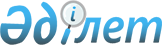 О внесении изменений в решение маслихата от 20 мая 2016 года № 27 "Об утверждении Правил о дополнительном регламентировании проведения собраний, митингов, шествий, пикетов и демонстраций"
					
			Утративший силу
			
			
		
					Решение маслихата города Лисаковска Костанайской области от 10 октября 2018 года № 277. Зарегистрировано Департаментом юстиции Костанайской области 6 ноября 2018 года № 8081. Утратило силу решением маслихата города Лисаковска Костанайской области от 19 августа 2020 года № 427
      Сноска. Утратило силу решением маслихата города Лисаковска Костанайской области от 19.08.2020 № 427 (вводится в действие по истечении десяти календарных дней после дня его первого официального опубликования).
      В соответствии со статьей 6 Закона Республики Казахстан от 23 января 2001 года "О местном государственном управлении и самоуправлении в Республике Казахстан" Лисаковский городской маслихат РЕШИЛ:
      1. Внести в решение маслихата от 20 мая 2016 года № 27 "Об утверждении Правил о дополнительном регламентировании проведения собраний, митингов, шествий, пикетов и демонстраций" (зарегистрировано в Реестре государственной регистрации нормативных правовых актов за № 6396, опубликовано 2 июня 2016 года в газете "Лисаковская новь") следующие изменения:
      в Правилах о дополнительном регламентировании проведения собраний, митингов, шествий, пикетов и демонстраций, утвержденных указанным решением:
      пункт 16 изложить в новой редакции:
      "16. Собрания, митинги, шествия, пикеты и демонстрации прекращаются по требованию представителя акимата города Лисаковска в случаях когда:
      1) не было подано заявление;
      2) нарушен порядок их проведения, предусмотренный статьей 7 Закона Республики Казахстан от 17 марта 1995 года "О порядке организации и проведения мирных собраний, митингов, шествий, пикетов и демонстраций в Республике Казахстан", а также при возникновении опасности для жизни и здоровья граждан, нарушении общественного порядка.";
      приложение 2 к Правилам о дополнительном регламентировании проведения собраний, митингов, шествий, пикетов и демонстраций, утвержденным указанным решением изложить в новой редакции согласно приложению к настоящему решению.
      2. Настоящее решение вводится в действие по истечении десяти календарных дней после дня его первого официального опубликования.
      "СОГЛАСОВАНО"
      Руководитель государственного
      учреждения "Отдел внутренней
      политики акимата
      города Лисаковска"
      _____________ А. Мустафина
      "10" октября 2018 года Маршруты проведения шествий и демонстраций 
					© 2012. РГП на ПХВ «Институт законодательства и правовой информации Республики Казахстан» Министерства юстиции Республики Казахстан
				
      Председатель внеочередной сессии

А. Демисенов

      Секретарь городского маслихата

С. Шалдыбаева
Приложение 
к решению маслихата 
от 10 октября 2018 года
№ 277Приложение 2 
к Правилам о дополнительном 
регламентировании проведения 
собраний, митингов, шествий, 
пикетов и демонстраций
№ п/п
Маршруты проведения шествий и демонстраций
1.
Площадь по улице Мира – улица Темирбаева (площадь по улице Мира – улица Мәңгілік ел – улица Темирбаева) 